Р Е Ш Е Н И ЕСобрания депутатов муниципального образования«Семисолинское сельское поселение»О порядке выплаты материальной помощи и единовременной выплаты при предоставлении ежегодного оплачиваемого отпуска муниципальным служащим муниципального образования «Семисолинское сельское поселение»Руководствуясь Законом Республики Марий Эл 31 мая 2007 года № 25-З «О реализации полномочий Республики Марий Эл в области муниципальной службы», в соответствии решением Собрания депутатов МО «Семисолинское сельское поселение» от 17.12. 2009 года №23 «Об утверждении Положения об оплате труда лиц, замещающих муниципальные должности муниципальной службы в муниципальном образовании «Семисолинское сельское поселение», в целях повышения качества  работы и улучшения материального положения муниципальных служащих Собрание депутатов МО «Семисолинское сельского поселения  р е ш и л о:1. Утвердить прилагаемое Положение о порядке выплаты материальной помощи и единовременной выплаты при предоставлении ежегодного оплачиваемого отпуска муниципальным служащим муниципального образования «Семисолинское сельское поселение».2. Уполномочить главу муниципального образования «Семисолинское сельское поселение»  выступать от имени нанимателя – муниципального образования «Семисолинское сельское поселение» - при вынесении распоряжений о выплате материальной помощи и единовременной выплаты при предоставлении ежегодного оплачиваемого отпуска главе администрации муниципального образования «Семисолинское сельское поселение». 3. Настоящее решение разместить на официальном сайте муниципального образования «Моркинский муниципальный район» в информационно-телекоммуникационной сети «Интернет» (http://adm-morki.ru). 4. Настоящее решение вступает в силу после его обнародования.       Глава муниципального образования, председатель Собрания депутатов МО«Семисолинское сельское поселение»		             А.ХасановУТВЕРЖДЕНОрешением Собрания депутатов МО«Семисолинское сельское  поселение»                        от   31 марта   2015 г.  №40   ПОЛОЖЕНИЕо порядке выплаты материальной помощи и единовременной выплаты при предоставлении ежегодного оплачиваемого отпуска муниципальным служащим муниципального образования «Семисолинское  сельское поселение»I. Общие положенияНастоящее Положение разработано в соответствии с Законом Республики Марий Эл 31 мая 2007 года № 25-З «О реализации полномочий Республики Марий Эл в области муниципальной службы в Республике   Марий Эл», решением Собрания депутатов МО «Семисолинское сельское  поселение»  от 17.12.2009 года   № 23«Об утверждении Положения об оплате труда лиц, замещающих муниципальные должности муниципальной службы в муниципальном образовании «Семисолинское сельское поселение» и устанавливает порядок выплаты материальной помощи  и единовременной выплаты при предоставлении ежегодного оплачиваемого отпуска муниципальным служащим и главе администрации муниципального образования «Семисолинское сельское поселение»  (далее — муниципальные служащие). II. Порядок выплаты материальной помощи 1. Материальная помощь муниципальным служащим  муниципального образования «Семисолинское сельское поселение» выплачивается в пределах средств фонда оплаты труда в течение календарного года в размере одного оклада месячного денежного содержания  (должностной оклад и ежемесячная надбавка за классный чин) на день оказания материальной помощи.Выплата материальной помощи производится по письменному заявлению муниципального служащего на основании распоряжения руководителя органа местного самоуправления муниципального образования «Семисолинское сельское поселение» в пределах установленного фонда оплаты труда.2. Материальная помощь не выплачивается муниципальным служащим муниципального образования «Семисолинское сельское поселение», работающим по совместительству.3.  Вновь принятым и увольняющимся по собственной инициативе муниципальным служащим, проработавшим неполное количество календарных месяцев в текущем году, размер материальной помощи определяется пропорционально отработанному времени.При увольнении муниципального служащего в связи с сокращением штатов, либо при уходе на пенсию (в связи с наступлением пенсионного возраста, либо назначением пенсии по инвалидности) материальная  помощь оказывается в полном объеме независимо от количества отработанного времени в текущем году.     4. При экономии фонда оплаты труда муниципальным служащим  может выплачиваться дополнительная единовременная материальная помощь в следующих случаях и размере:   а) при рождении ребенка в размере 3 (трех) тысяч рублей;   б) в связи с вступлением в брак в размере 3 (трех) тысяч рублей;            в)  по случаю достижении юбилейных дат (50,55,60,65лет) в размере должностного оклада   г) в связи со смертью близких родственников (супруг, супруга, родители, дети, усыновители, усыновленные, родные братья и родные сестры) в размере 3 (трех) тысяч рублей; д) на дорогостоящее лечение или приобретение дорогостоящих препаратов при лечении в размере не более суммы документально подтвержденных расходов на лечение и (или) приобретение лекарственных препаратов; е) в связи со стихийным бедствием или другими чрезвычайными обстоятельствами в целях возмещения причиненного материального ущерба.Размер дополнительной единовременной материальной помощи, оказываемой в соответствии  с подпунктами «д» - «е» определяется руководителем органа местного самоуправления муниципального образования «Семисолинское сельское поселение» индивидуально в каждом конкретном случае.  Дополнительная единовременная материальная помощь выплачивается на основании письменного заявления муниципального служащего и на основании распоряжения руководителя органа местного самоуправления муниципального образования «Семисолинское сельское поселение» независимо от занимаемой должности муниципального служащего, время работы в должности и условий трудового договора.    К заявлению на выплату дополнительной единовременной материальной помощи должны быть приложены документы, подтверждающие наличие оснований для ее выплаты.    Дополнительная единовременная материальная помощь не выплачивается муниципальным служащим, работающим по совместительству. 	5. Право на получение материальной помощи за первый год службы возникает у муниципального служащего по истечении шести месяцев его непрерывной службы в органе местного самоуправления муниципального образования «Семисолинское сельское поселение».III. Порядок единовременной выплатыпри предоставлении ежегодного оплачиваемого отпуска6. При предоставлении ежегодного оплачиваемого отпуска муниципальному служащему выплачивается единовременная выплата в  размере двух месячных окладов денежного содержания.7. Указанная единовременная выплата производится один раз в год по соответствующему заявлению муниципального служащего на имя руководителя органа местного самоуправления муниципального образования «Семисолинское сельское поселение».Единовременная выплата производится при использовании муниципальным служащим одной из частей ежегодного оплачиваемого отпуска.8. В случае, если муниципальный служащий в течение календарного года по объективным причинам не использовал ежегодный оплачиваемый отпуск, единовременная выплата ему начисляется и выплачивается в декабре месяце пропорционально отработанному времени.9. При увольнении муниципального служащего до окончания календарного года выплаченная при предоставлении ежегодного оплачиваемого отпуска единовременная выплата подлежит удержанию за неотработанный период, кроме случаев увольнения по следующим основаниям:-по состоянию здоровья в соответствии с медицинским заключением;-в связи с призывом муниципального служащего на военную службу или направлением его на заменяющую ее альтернативную гражданскую службу;-в связи с избранием или назначением муниципального служащего на выборную должность в государственный орган, избранием его на выборную должность в орган местного самоуправления либо избранием его на оплачиваемую выборную должность в органе профессионального союза, в том числе в выборном органе первичной профсоюзной организации;-увольнение с муниципальной службы по собственной инициативе, обусловленное выходом на пенсию, либо в связи с достижением муниципальным служащим предельного возраста пребывания на муниципальной службе - 65 лет;-в связи с наступлением чрезвычайных обстоятельств, препятствующих продолжению отношений, связанных с муниципальной службой (военных действий, катастрофы, стихийного бедствия, крупной аварии, эпидемии и других), если данное обстоятельство признано чрезвычайным решением Президента Российской Федерации или органа государственной власти Республики Марий Эл;-перевод в другой орган местного самоуправления в связи с реорганизацией или ликвидацией органа местного самоуправления либо сокращением должностей муниципальной службы, а также увольнение по этим причинам;-в связи с восстановлением на службе муниципального служащего, ранее замещавшего эту должность муниципальной службы, по решению суда.Удержание единовременной выплаты производится в соответствии с действующим законодательством._____________   «Семисола ял кундем» муниципальный образованийын депутатше- влакын  Погынжо425140,  Морко район, Семисола ялСоветский урем, 14 тел. (83635) 9-56-61№40второй созыв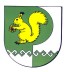 Собрание депутатовмуниципального образования«Семисолинское сельское поселение»425140, Моркинский район, д.Семисола, ул.Советская, д.14 тел. (83635)9-56-61                  «31» марта 2015г                  